                                              проект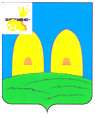 СОВЕТ ДЕПУТАТОВЕКИМОВИЧСКОГО СЕЛЬСКОГО ПОСЕЛЕНИЯРОСЛАВЛЬСКОГО РАЙОНА СМОЛЕНСКОЙ ОБЛАСТИРЕШЕНИЕот  25.12.2023 года                                                                               № Об установлении порядка учета предложений по проекту решения «О внесении изменений в Устав Екимовичского сельского поселения Рославльского района Смоленской области» и порядка участия граждан в его обсуждении В соответствии с частью 4 статьи 44 Федерального закона от 6 октября 2003 г. № 131-ФЗ «Об общих принципах организации местного самоуправления в Российской Федерации», Уставом Екимовичского сельского поселения Рославльского района Смоленской области,  Совет депутатов Екимовичского сельского поселения Рославльского района Смоленской областиР Е Ш И Л:1. Установить следующий порядок учета предложений по проекту решения «О внесении изменений в Устав Екимовичского сельского поселения Рославльского района Смоленской области» и участия граждан в его обсуждении:1) ознакомление с проектом решения через средства массовой информации (газета «Рославльская правда»);         2) прием предложений граждан в письменной форме до 22 января   2024 года по адресу: Смоленская область, Рославльский район, с.Екимовичи, ул.Комсомольская, д.14а;        3) публичные слушания по проекту решения «О внесении изменений в Устав Екимовичского сельского поселения Рославльского района Смоленской области» назначить на 23 января 2024 года в 16 час. 00 мин., по адресу: Смоленская область, Рославльский район, с.Екимовичи, ул.Комсомольская, д.14а;4) утверждение изменений в Устав Екимовичского сельского поселения Рославльского района Смоленской областина заседании Совет депутатов Екимовичского сельского поселения Рославльского района Смоленской области;5) опубликование решения «О внесении изменений в Устав Екимовичского сельского поселения Рославльского района Смоленской области» в средствах массовой информации (газета «Рославльская правда»).	2. Настоящее решение подлежит опубликованию в газете «Рославльская правда».	3.  Настоящее решение вступает в силу со дня его принятия.Заместитель Главы муниципального образованияЕкимовичского сельского поселенияРославльского района Смоленской области                                 В.Ф.Тюрин 